Об утверждении отчета «Об исполнении бюджета Байгуловского сельского поселения Козловского района Чувашской  Республики за 1 квартал 2020 года»Руководствуясь ст. 33 Положения о бюджетном процессе  в Байгуловском сельском поселении Козловского района, утвержденного Решением Собрания депутатов Байгуловского Чувашской Республики от  08  декабря  2005 г.  № 20/2, администрация Байгуловского сельского поселения Козловского района Чувашской Республики   п о с т а н о в л я е т:1. Утвердить прилагаемый отчет «Об исполнении  бюджета  Байгуловского  сельского  поселения  Козловского района Чувашской Республики  за 1 квартал 2020 года»  (далее -  отчет).2.  Направить отчет  Собранию депутатов  Байгуловского сельского поселения Козловского района Чувашской  Республики и контрольно-счетному органу Козловского района Чувашской Республики.Глава администрацииБайгуловского сельского поселения					В.А.ХлебниковЧАваш РеспубликиКуславкка районЕКУСНАР ЯЛ ПОСЕЛЕНИЙĚНАдминистрацийЕ ЙЫШĂНУ № 7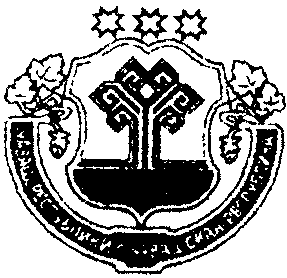 Чувашская республикаКозловский районАДМИНИСТРАЦИЯ БАЙГУЛОВСКОГО СЕЛЬСКОГО ПОСЕЛЕНИЯ ПОСТАНОВЛЕНИЕ № 7Чувашская республикаКозловский районАДМИНИСТРАЦИЯ БАЙГУЛОВСКОГО СЕЛЬСКОГО ПОСЕЛЕНИЯ ПОСТАНОВЛЕНИЕ № 7Чувашская республикаКозловский районАДМИНИСТРАЦИЯ БАЙГУЛОВСКОГО СЕЛЬСКОГО ПОСЕЛЕНИЯ ПОСТАНОВЛЕНИЕ № 7Ака  уйăхĕн 09 мĕшĕ 2020 с    Ака  уйăхĕн 09 мĕшĕ 2020 с    Ака  уйăхĕн 09 мĕшĕ 2020 с              «09» апреля 2020 г                  Куснар ялĕ                Куснар ялĕ                Куснар ялĕ               с. БайгуловоОТЧЕТ ОБ ИСПОЛНЕНИИ БЮДЖЕТАОТЧЕТ ОБ ИСПОЛНЕНИИ БЮДЖЕТАОТЧЕТ ОБ ИСПОЛНЕНИИ БЮДЖЕТАОТЧЕТ ОБ ИСПОЛНЕНИИ БЮДЖЕТАОТЧЕТ ОБ ИСПОЛНЕНИИ БЮДЖЕТАКОДЫна 1 апреля 2020 г.на 1 апреля 2020 г.Форма по ОКУД0503117            Дата01.04.2020Наименование       по ОКПОфинансового органаБайгуловское сельское поселение Козловского районаБайгуловское сельское поселение Козловского районаБайгуловское сельское поселение Козловского районаГлава по БК993Наименование публично-правового образования Бюджет сельских поселенийБюджет сельских поселенийБюджет сельских поселений         по ОКТМО97619415Периодичность: месячная, квартальная, годоваяЕдиница измерения:  руб.по ОКЕИ383                                 1. Доходы бюджета                                 1. Доходы бюджета                                 1. Доходы бюджета                                 1. Доходы бюджета                                 1. Доходы бюджета                                 1. Доходы бюджета Наименование показателяКод строкиКод дохода по бюджетной классификацииУтвержденные бюджетные назначенияИсполненоНеисполненные назначения Наименование показателяКод строкиКод дохода по бюджетной классификацииУтвержденные бюджетные назначенияИсполненоНеисполненные назначения Наименование показателяКод строкиКод дохода по бюджетной классификацииУтвержденные бюджетные назначенияИсполненоНеисполненные назначения123456Доходы бюджета - всего010x2 731 200,00575 882,432 155 317,57в том числе:  НАЛОГОВЫЕ И НЕНАЛОГОВЫЕ ДОХОДЫ010100 1 00 00000 00 0000 000391 400,0090 575,81292 333,63  НАЛОГОВЫЕ И НЕНАЛОГОВЫЕ ДОХОДЫ010182 1 00 00000 00 0000 000329 800,0042 220,74289 529,26  НАЛОГОВЫЕ И НЕНАЛОГОВЫЕ ДОХОДЫ010993 1 00 00000 00 0000 000130 200,0013 598,88117 116,22  НАЛОГИ НА ПРИБЫЛЬ, ДОХОДЫ010182 1 01 00000 00 0000 00077 000,0015 954,0362 995,97  Налог на доходы физических лиц010182 1 01 02000 01 0000 11077 000,0015 954,0362 995,97  Налог на доходы физических лиц с доходов, источником которых является налоговый агент, за исключением доходов, в отношении которых исчисление и уплата налога осуществляются в соответствии со статьями 227, 227.1 и 228 Налогового кодекса Российской Федерации010182 1 01 02010 01 0000 11048 100,0013 952,5834 147,42  Налог на доходы физических лиц с доходов, источником которых является налоговый агент, за исключением доходов, в отношении которых исчисление и уплата налога осуществляются в соответствии со статьями 227, 227.1 и 228 Налогового кодекса Российской Федерации (сумма платежа (перерасчеты, недоимка и задолженность по соответствующему платежу, в том числе по отмененному)010000 1 01 02010 01 1000 1100,0013 952,460,00  Налог на доходы физических лиц с доходов, источником которых является налоговый агент, за исключением доходов, в отношении которых исчисление и уплата налога осуществляются в соответствии со статьями 227, 227.1 и 228 Налогового кодекса Российской Федерации (сумма платежа (перерасчеты, недоимка и задолженность по соответствующему платежу, в том числе по отмененному)010182 1 01 02010 01 1000 1100,0013 952,460,00  Налог на доходы физических лиц с доходов, источником которых является налоговый агент, за исключением доходов, в отношении которых исчисление и уплата налога осуществляются в соответствии со статьями 227, 227.1 и 228 Налогового кодекса Российской Федерации (пени по соответствующему платежу)010000 1 01 02010 01 2100 1100,000,120,00  Налог на доходы физических лиц с доходов, источником которых является налоговый агент, за исключением доходов, в отношении которых исчисление и уплата налога осуществляются в соответствии со статьями 227, 227.1 и 228 Налогового кодекса Российской Федерации (пени по соответствующему платежу)010182 1 01 02010 01 2100 1100,000,120,00  Налог на доходы физических лиц с доходов, полученных от осуществления деятельности физическими лицами, зарегистрированными в качестве индивидуальных предпринимателей, нотариусов, занимающихся частной практикой, адвокатов, учредивших адвокатские кабинеты, и других лиц, занимающихся частной практикой в соответствии со статьей 227 Налогового кодекса Российской Федерации010182 1 01 02020 01 0000 1100,001 950,000,00  Налог на доходы физических лиц с доходов, полученных от осуществления деятельности физическими лицами, зарегистрированными в качестве индивидуальных предпринимателей, нотариусов, занимающихся частной практикой, адвокатов, учредивших адвокатские кабинеты, и других лиц, занимающихся частной практикой в соответствии со статьей 227 Налогового кодекса Российской Федерации (сумма платежа (перерасчеты, недоимка и задолженность по соответствующему платежу, в том числе по отмененному)010000 1 01 02020 01 1000 1100,001 950,000,00  Налог на доходы физических лиц с доходов, полученных от осуществления деятельности физическими лицами, зарегистрированными в качестве индивидуальных предпринимателей, нотариусов, занимающихся частной практикой, адвокатов, учредивших адвокатские кабинеты, и других лиц, занимающихся частной практикой в соответствии со статьей 227 Налогового кодекса Российской Федерации (сумма платежа (перерасчеты, недоимка и задолженность по соответствующему платежу, в том числе по отмененному)010182 1 01 02020 01 1000 1100,001 950,000,00  Налог на доходы физических лиц с доходов, полученных физическими лицами в соответствии со статьей 228 Налогового кодекса Российской Федерации010182 1 01 02030 01 0000 11028 900,0051,4528 848,55  Налог на доходы физических лиц с доходов, полученных физическими лицами в соответствии со статьей 228 Налогового кодекса Российской Федерации (суммы денежных взысканий (штрафов) по соответствующему платежу согласно законодательству Российской Федерации)010000 1 01 02030 01 3000 1100,0051,450,00  Налог на доходы физических лиц с доходов, полученных физическими лицами в соответствии со статьей 228 Налогового кодекса Российской Федерации (суммы денежных взысканий (штрафов) по соответствующему платежу согласно законодательству Российской Федерации)010182 1 01 02030 01 3000 1100,0051,450,00  НАЛОГИ НА ТОВАРЫ (РАБОТЫ, УСЛУГИ), РЕАЛИЗУЕМЫЕ НА ТЕРРИТОРИИ РОССИЙСКОЙ ФЕДЕРАЦИИ010100 1 03 00000 00 0000 000391 400,0090 575,81292 333,63  Акцизы по подакцизным товарам (продукции), производимым на территории Российской Федерации010100 1 03 02000 01 0000 110391 400,0090 575,81292 333,63  Доходы от уплаты акцизов на дизельное топливо, подлежащие распределению между бюджетами субъектов Российской Федерации и местными бюджетами с учетом установленных дифференцированных нормативов отчислений в местные бюджеты010100 1 03 02230 01 0000 110178 000,0041 105,13136 894,87  Доходы от уплаты акцизов на дизельное топливо, подлежащие распределению между бюджетами субъектов Российской Федерации и местными бюджетами с учетом установленных дифференцированных нормативов отчислений в местные бюджеты (по нормативам, установленным Федеральным законом о федеральном бюджете в целях формирования дорожных фондов субъектов Российской Федерации)010000 1 03 02231 01 0000 110178 000,0041 105,13136 894,87  Доходы от уплаты акцизов на дизельное топливо, подлежащие распределению между бюджетами субъектов Российской Федерации и местными бюджетами с учетом установленных дифференцированных нормативов отчислений в местные бюджеты (по нормативам, установленным Федеральным законом о федеральном бюджете в целях формирования дорожных фондов субъектов Российской Федерации)010100 1 03 02231 01 0000 110178 000,0041 105,13136 894,87  Доходы от уплаты акцизов на моторные масла для дизельных и (или) карбюраторных (инжекторных) двигателей, подлежащие распределению между бюджетами субъектов Российской Федерации и местными бюджетами с учетом установленных дифференцированных нормативов отчислений в местные бюджеты010100 1 03 02240 01 0000 1101 100,00267,96832,04  Доходы от уплаты акцизов на моторные масла для дизельных и (или) карбюраторных (инжекторных) двигателей, подлежащие распределению между бюджетами субъектов Российской Федерации и местными бюджетами с учетом установленных дифференцированных нормативов отчислений в местные бюджеты (по нормативам, установленным Федеральным законом о федеральном бюджете в целях формирования дорожных фондов субъектов Российской Федерации)010000 1 03 02241 01 0000 1101 100,00267,96832,04  Доходы от уплаты акцизов на моторные масла для дизельных и (или) карбюраторных (инжекторных) двигателей, подлежащие распределению между бюджетами субъектов Российской Федерации и местными бюджетами с учетом установленных дифференцированных нормативов отчислений в местные бюджеты (по нормативам, установленным Федеральным законом о федеральном бюджете в целях формирования дорожных фондов субъектов Российской Федерации)010100 1 03 02241 01 0000 1101 100,00267,96832,04  Доходы от уплаты акцизов на автомобильный бензин, подлежащие распределению между бюджетами субъектов Российской Федерации и местными бюджетами с учетом установленных дифференцированных нормативов отчислений в местные бюджеты010100 1 03 02250 01 0000 110212 300,0057 693,28154 606,72  Доходы от уплаты акцизов на автомобильный бензин, подлежащие распределению между бюджетами субъектов Российской Федерации и местными бюджетами с учетом установленных дифференцированных нормативов отчислений в местные бюджеты (по нормативам, установленным Федеральным законом о федеральном бюджете в целях формирования дорожных фондов субъектов Российской Федерации)010000 1 03 02251 01 0000 110212 300,0057 693,28154 606,72  Доходы от уплаты акцизов на автомобильный бензин, подлежащие распределению между бюджетами субъектов Российской Федерации и местными бюджетами с учетом установленных дифференцированных нормативов отчислений в местные бюджеты (по нормативам, установленным Федеральным законом о федеральном бюджете в целях формирования дорожных фондов субъектов Российской Федерации)010100 1 03 02251 01 0000 110212 300,0057 693,28154 606,72  Доходы от уплаты акцизов на прямогонный бензин, подлежащие распределению между бюджетами субъектов Российской Федерации и местными бюджетами с учетом установленных дифференцированных нормативов отчислений в местные бюджеты010100 1 03 02260 01 0000 1100,00-8 490,560,00  Доходы от уплаты акцизов на прямогонный бензин, подлежащие распределению между бюджетами субъектов Российской Федерации и местными бюджетами с учетом установленных дифференцированных нормативов отчислений в местные бюджеты (по нормативам, установленным Федеральным законом о федеральном бюджете в целях формирования дорожных фондов субъектов Российской Федерации)010000 1 03 02261 01 0000 1100,00-8 490,560,00  Доходы от уплаты акцизов на прямогонный бензин, подлежащие распределению между бюджетами субъектов Российской Федерации и местными бюджетами с учетом установленных дифференцированных нормативов отчислений в местные бюджеты (по нормативам, установленным Федеральным законом о федеральном бюджете в целях формирования дорожных фондов субъектов Российской Федерации)010100 1 03 02261 01 0000 1100,00-8 490,560,00  НАЛОГИ НА СОВОКУПНЫЙ ДОХОД010182 1 05 00000 00 0000 00025 800,0012 378,6013 421,40  Единый сельскохозяйственный налог010182 1 05 03000 01 0000 11025 800,0012 378,6013 421,40  Единый сельскохозяйственный налог010182 1 05 03010 01 0000 11025 800,0012 378,6013 421,40  Единый сельскохозяйственный налог (сумма платежа (перерасчеты, недоимка и задолженность по соответствующему платежу, в том числе по отмененному)010000 1 05 03010 01 1000 1100,0012 378,600,00  Единый сельскохозяйственный налог (сумма платежа (перерасчеты, недоимка и задолженность по соответствующему платежу, в том числе по отмененному)010182 1 05 03010 01 1000 1100,0012 378,600,00  НАЛОГИ НА ИМУЩЕСТВО010182 1 06 00000 00 0000 000227 000,0013 888,11213 111,89  Налог на имущество физических лиц010182 1 06 01000 00 0000 11070 000,003 288,6266 711,38  Налог на имущество физических лиц, взимаемый по ставкам, применяемым к объектам налогообложения, расположенным в границах сельских поселений010182 1 06 01030 10 0000 11070 000,003 288,6266 711,38  Налог на имущество физических лиц, взимаемый по ставкам, применяемым к объектам налогообложения, расположенным в границах сельских поселений (сумма платежа (перерасчеты, недоимка и задолженность по соответствующему платежу, в том числе по отмененному)010000 1 06 01030 10 1000 1100,003 160,000,00  Налог на имущество физических лиц, взимаемый по ставкам, применяемым к объектам налогообложения, расположенным в границах сельских поселений (сумма платежа (перерасчеты, недоимка и задолженность по соответствующему платежу, в том числе по отмененному)010182 1 06 01030 10 1000 1100,003 160,000,00  Налог на имущество физических лиц, взимаемый по ставкам, применяемым к объектам налогообложения, расположенным в границах сельских поселений (пени по соответствующему платежу)010000 1 06 01030 10 2100 1100,00128,620,00  Налог на имущество физических лиц, взимаемый по ставкам, применяемым к объектам налогообложения, расположенным в границах сельских поселений (пени по соответствующему платежу)010182 1 06 01030 10 2100 1100,00128,620,00  Земельный налог010182 1 06 06000 00 0000 110157 000,0010 599,49146 400,51  Земельный налог с организаций010182 1 06 06030 00 0000 1101 000,00855,00145,00  Земельный налог с организаций, обладающих земельным участком, расположенным в границах сельских поселений010182 1 06 06033 10 0000 1101 000,00855,00145,00  Земельный налог с организаций, обладающих земельным участком, расположенным в границах сельских поселений  (сумма платежа (перерасчеты, недоимка и задолженность по соответствующему платежу, в том числе по отмененному)010000 1 06 06033 10 1000 1100,00855,000,00  Земельный налог с организаций, обладающих земельным участком, расположенным в границах сельских поселений  (сумма платежа (перерасчеты, недоимка и задолженность по соответствующему платежу, в том числе по отмененному)010182 1 06 06033 10 1000 1100,00855,000,00  Земельный налог с физических лиц010182 1 06 06040 00 0000 110156 000,009 744,49146 255,51  Земельный налог с физических лиц, обладающих земельным участком, расположенным в границах сельских поселений010182 1 06 06043 10 0000 110156 000,009 744,49146 255,51  Земельный налог с физических лиц, обладающих земельным участком, расположенным в границах сельских поселений  (сумма платежа (перерасчеты, недоимка и задолженность по соответствующему платежу, в том числе по отмененному)010000 1 06 06043 10 1000 1100,009 242,000,00  Земельный налог с физических лиц, обладающих земельным участком, расположенным в границах сельских поселений  (сумма платежа (перерасчеты, недоимка и задолженность по соответствующему платежу, в том числе по отмененному)010182 1 06 06043 10 1000 1100,009 242,000,00  Земельный налог с физических лиц, обладающих земельным участком, расположенным в границах сельских поселений  (пени по соответствующему платежу)010000 1 06 06043 10 2100 1100,00502,490,00  Земельный налог с физических лиц, обладающих земельным участком, расположенным в границах сельских поселений  (пени по соответствующему платежу)010182 1 06 06043 10 2100 1100,00502,490,00  ДОХОДЫ ОТ ИСПОЛЬЗОВАНИЯ ИМУЩЕСТВА, НАХОДЯЩЕГОСЯ В ГОСУДАРСТВЕННОЙ И МУНИЦИПАЛЬНОЙ СОБСТВЕННОСТИ010993 1 11 00000 00 0000 000130 200,0013 083,78117 116,22  Доходы, получаемые в виде арендной либо иной платы за передачу в возмездное пользование государственного и муниципального имущества (за исключением имущества бюджетных и автономных учреждений, а также имущества государственных и муниципальных унитарных предприятий, в том числе казенных)010993 1 11 05000 00 0000 120130 200,0013 083,78117 116,22  Доходы, получаемые в виде арендной платы за земли после разграничения государственной собственности на землю, а также средства от продажи права на заключение договоров аренды указанных земельных участков (за исключением земельных участков бюджетных и автономных учреждений)010993 1 11 05020 00 0000 12096 200,004 620,8191 579,19  Доходы, получаемые в виде арендной платы, а также средства от продажи права на заключение договоров аренды за земли, находящиеся в собственности сельских поселений (за исключением земельных участков муниципальных бюджетных и автономных учреждений)010000 1 11 05025 10 0000 12096 200,004 620,8191 579,19  Доходы, получаемые в виде арендной платы, а также средства от продажи права на заключение договоров аренды за земли, находящиеся в собственности сельских поселений (за исключением земельных участков муниципальных бюджетных и автономных учреждений)010993 1 11 05025 10 0000 12096 200,004 620,8191 579,19  Доходы от сдачи в аренду имущества, находящегося в оперативном управлении органов государственной власти, органов местного самоуправления, государственных внебюджетных фондов и созданных ими учреждений (за исключением имущества бюджетных и автономных учреждений)010993 1 11 05030 00 0000 12034 000,008 462,9725 537,03  Доходы от сдачи в аренду имущества, находящегося в оперативном управлении органов управления сельских поселений и созданных ими учреждений (за исключением имущества муниципальных бюджетных и автономных учреждений)010000 1 11 05035 10 0000 12034 000,008 462,9725 537,03  Доходы от сдачи в аренду имущества, находящегося в оперативном управлении органов управления сельских поселений и созданных ими учреждений (за исключением имущества муниципальных бюджетных и автономных учреждений)010993 1 11 05035 10 0000 12034 000,008 462,9725 537,03  ПРОЧИЕ НЕНАЛОГОВЫЕ ДОХОДЫ010993 1 17 00000 00 0000 0000,00515,100,00  Невыясненные поступления010993 1 17 01000 00 0000 1800,00515,100,00  Невыясненные поступления, зачисляемые в бюджеты сельских поселений010000 1 17 01050 10 0000 1800,00515,100,00  Невыясненные поступления, зачисляемые в бюджеты сельских поселений010993 1 17 01050 10 0000 1800,00515,100,00  БЕЗВОЗМЕЗДНЫЕ ПОСТУПЛЕНИЯ010993 2 00 00000 00 0000 0001 879 800,00429 487,001 450 313,00  БЕЗВОЗМЕЗДНЫЕ ПОСТУПЛЕНИЯ ОТ ДРУГИХ БЮДЖЕТОВ БЮДЖЕТНОЙ СИСТЕМЫ РОССИЙСКОЙ ФЕДЕРАЦИИ010993 2 02 00000 00 0000 0001 879 800,00429 487,001 450 313,00  Дотации бюджетам бюджетной системы Российской Федерации010993 2 02 10000 00 0000 1501 218 400,00304 620,00913 780,00  Дотации на выравнивание бюджетной обеспеченности010993 2 02 15001 00 0000 1501 218 400,00304 620,00913 780,00  Дотации бюджетам сельских поселений на выравнивание бюджетной обеспеченности из бюджета субъекта Российской Федерации010000 2 02 15001 10 0000 1501 218 400,00304 620,00913 780,00  Дотации бюджетам сельских поселений на выравнивание бюджетной обеспеченности из бюджета субъекта Российской Федерации010993 2 02 15001 10 0000 1501 218 400,00304 620,00913 780,00  Субсидии бюджетам бюджетной системы Российской Федерации (межбюджетные субсидии)010993 2 02 20000 00 0000 150571 000,00102 767,00468 233,00  Субсидии бюджетам на осуществление дорожной деятельности в отношении автомобильных дорог общего пользования, а также капитального ремонта и ремонта дворовых территорий многоквартирных домов, проездов к дворовым территориям многоквартирных домов населенных пунктов010993 2 02 20216 00 0000 150328 400,000,00328 400,00  Субсидии бюджетам сельских поселений на осуществление дорожной деятельности в отношении автомобильных дорог общего пользования, а также капитального ремонта и ремонта дворовых территорий многоквартирных домов, проездов к дворовым территориям многоквартирных домов населенных пунктов010000 2 02 20216 10 0000 150328 400,000,00328 400,00  Субсидии бюджетам сельских поселений на осуществление дорожной деятельности в отношении автомобильных дорог общего пользования, а также капитального ремонта и ремонта дворовых территорий многоквартирных домов, проездов к дворовым территориям многоквартирных домов населенных пунктов010993 2 02 20216 10 0000 150328 400,000,00328 400,00  Прочие субсидии010993 2 02 29999 00 0000 150242 600,00102 767,00139 833,00  Прочие субсидии бюджетам сельских поселений010000 2 02 29999 10 0000 150242 600,00102 767,00139 833,00  Прочие субсидии бюджетам сельских поселений010993 2 02 29999 10 0000 150242 600,00102 767,00139 833,00  Субвенции бюджетам бюджетной системы Российской Федерации010993 2 02 30000 00 0000 15090 400,0022 100,0068 300,00  Субвенции местным бюджетам на выполнение передаваемых полномочий субъектов Российской Федерации010993 2 02 30024 00 0000 150100,00100,000,00  Субвенции бюджетам сельских поселений на выполнение передаваемых полномочий субъектов Российской Федерации010000 2 02 30024 10 0000 150100,00100,000,00  Субвенции бюджетам сельских поселений на выполнение передаваемых полномочий субъектов Российской Федерации010993 2 02 30024 10 0000 150100,00100,000,00  Субвенции бюджетам на осуществление первичного воинского учета на территориях, где отсутствуют военные комиссариаты010993 2 02 35118 00 0000 15090 300,0022 000,0068 300,00  Субвенции бюджетам сельских поселений на осуществление первичного воинского учета на территориях, где отсутствуют военные комиссариаты010000 2 02 35118 10 0000 15090 300,0022 000,0068 300,00  Субвенции бюджетам сельских поселений на осуществление первичного воинского учета на территориях, где отсутствуют военные комиссариаты010993 2 02 35118 10 0000 15090 300,0022 000,0068 300,00                                              2. Расходы бюджета                                              2. Расходы бюджета                                              2. Расходы бюджета                                              2. Расходы бюджета                                              2. Расходы бюджета                                              2. Расходы бюджета                                              2. Расходы бюджета              Форма 0503117  с.2              Форма 0503117  с.2 Наименование показателяКод строкиКод расхода по бюджетной классификацииУтвержденные бюджетные назначенияУтвержденные бюджетные назначенияИсполненоИсполненоНеисполненные назначенияНеисполненные назначения Наименование показателяКод строкиКод расхода по бюджетной классификацииУтвержденные бюджетные назначенияУтвержденные бюджетные назначенияИсполненоИсполненоНеисполненные назначенияНеисполненные назначения Наименование показателяКод строкиКод расхода по бюджетной классификацииУтвержденные бюджетные назначенияУтвержденные бюджетные назначенияИсполненоИсполненоНеисполненные назначенияНеисполненные назначения123445566Расходы бюджета - всего200x2 731 200,002 731 200,00733 699,37733 699,371 997 500,631 997 500,63в том числе:  Осуществление государственных полномочий Чувашской Республики по ведению учета граждан, нуждающихся в жилых помещениях и имеющих право на государственную поддержку за счет средств республиканского бюджета Чувашской Республики на строительство (приобретение) жилых помещений, по регистрации и учету граждан, имеющих право на получение социальных выплат для приобретения жилья в связи с переселением из районов Крайнего Севера и приравненных к ним местностей, по расчету и предоставлению муниципальными районами субвенций бюджетам поселений для осуществления указанных государственных полномочий и полномочий по ведению учета граждан, проживающих в сельской местности, нуждающихся в жилых помещениях и имеющих право на государственную поддержку в форме социальных выплат на строительство (приобретение) жилых помещений в сельской местности в рамках устойчивого развития сельских территорий200993 0104 A2 1 03 12980 000100,00100,000,000,00100,00100,00  Закупка товаров, работ и услуг для обеспечения государственных (муниципальных) нужд200993 0104 A2 1 03 12980 200100,00100,000,000,00100,00100,00  Иные закупки товаров, работ и услуг для обеспечения государственных (муниципальных) нужд200993 0104 A2 1 03 12980 240100,00100,000,000,00100,00100,00  Прочая закупка товаров, работ и услуг200993 0104 A2 1 03 12980 244100,00100,000,000,00100,00100,00  Обеспечение функций муниципальных органов200993 0104 Ч5 Э 01 00200 0001 184 800,001 184 800,00330 003,30330 003,30854 796,70854 796,70  Расходы на выплаты персоналу в целях обеспечения выполнения функций государственными (муниципальными) органами, казенными учреждениями, органами управления государственными внебюджетными фондами200993 0104 Ч5 Э 01 00200 100987 800,00987 800,00275 521,42275 521,42712 278,58712 278,58  Расходы на выплаты персоналу государственных (муниципальных) органов200993 0104 Ч5 Э 01 00200 120987 800,00987 800,00275 521,42275 521,42712 278,58712 278,58  Фонд оплаты труда государственных (муниципальных) органов200993 0104 Ч5 Э 01 00200 121758 679,00758 679,00211 614,00211 614,00547 065,00547 065,00  Взносы по обязательному социальному страхованию на выплаты денежного содержания и иные выплаты работникам государственных (муниципальных) органов200993 0104 Ч5 Э 01 00200 129229 121,00229 121,0063 907,4263 907,42165 213,58165 213,58  Закупка товаров, работ и услуг для обеспечения государственных (муниципальных) нужд200993 0104 Ч5 Э 01 00200 200162 000,00162 000,0054 419,2054 419,20107 580,80107 580,80  Иные закупки товаров, работ и услуг для обеспечения государственных (муниципальных) нужд200993 0104 Ч5 Э 01 00200 240162 000,00162 000,0054 419,2054 419,20107 580,80107 580,80  Прочая закупка товаров, работ и услуг200993 0104 Ч5 Э 01 00200 244162 000,00162 000,0054 419,2054 419,20107 580,80107 580,80  Иные бюджетные ассигнования200993 0104 Ч5 Э 01 00200 80035 000,0035 000,0062,6862,6834 937,3234 937,32  Уплата налогов, сборов и иных платежей200993 0104 Ч5 Э 01 00200 85035 000,0035 000,0062,6862,6834 937,3234 937,32  Уплата налога на имущество организаций и земельного налога200993 0104 Ч5 Э 01 00200 85110 000,0010 000,000,000,0010 000,0010 000,00  Уплата прочих налогов, сборов200993 0104 Ч5 Э 01 00200 85210 000,0010 000,000,000,0010 000,0010 000,00  Уплата иных платежей200993 0104 Ч5 Э 01 00200 85315 000,0015 000,0062,6862,6814 937,3214 937,32  Резервный фонд администрации муниципального образования Чувашской Республики200993 0111 Ч4 1 01 73430 000500,00500,000,000,00500,00500,00  Иные бюджетные ассигнования200993 0111 Ч4 1 01 73430 800500,00500,000,000,00500,00500,00  Резервные средства200993 0111 Ч4 1 01 73430 870500,00500,000,000,00500,00500,00  Осуществление первичного воинского учета на территориях, где отсутствуют военные комиссариаты, за счет субвенции, предоставляемой из федерального бюджета200993 0203 Ч4 1 04 51180 00090 300,0090 300,0021 663,2821 663,2868 636,7268 636,72  Расходы на выплаты персоналу в целях обеспечения выполнения функций государственными (муниципальными) органами, казенными учреждениями, органами управления государственными внебюджетными фондами200993 0203 Ч4 1 04 51180 10090 300,0090 300,0021 663,2821 663,2868 636,7268 636,72  Расходы на выплаты персоналу государственных (муниципальных) органов200993 0203 Ч4 1 04 51180 12090 300,0090 300,0021 663,2821 663,2868 636,7268 636,72  Фонд оплаты труда государственных (муниципальных) органов200993 0203 Ч4 1 04 51180 12169 417,0069 417,0018 000,0018 000,0051 417,0051 417,00  Взносы по обязательному социальному страхованию на выплаты денежного содержания и иные выплаты работникам государственных (муниципальных) органов200993 0203 Ч4 1 04 51180 12920 883,0020 883,003 663,283 663,2817 219,7217 219,72  Мероприятия по обеспечению пожарной безопасности муниципальных объектов200993 0310 Ц8 1 04 70280 000400,00400,00400,00400,000,000,00  Закупка товаров, работ и услуг для обеспечения государственных (муниципальных) нужд200993 0310 Ц8 1 04 70280 200400,00400,00400,00400,000,000,00  Иные закупки товаров, работ и услуг для обеспечения государственных (муниципальных) нужд200993 0310 Ц8 1 04 70280 240400,00400,00400,00400,000,000,00  Прочая закупка товаров, работ и услуг200993 0310 Ц8 1 04 70280 244400,00400,00400,00400,000,000,00  Капитальный ремонт и ремонт автомобильных дорог общего пользования местного значения в границах населенных пунктов поселения200993 0409 Ч2 1 03 74191 000295 500,00295 500,000,000,00295 500,00295 500,00  Закупка товаров, работ и услуг для обеспечения государственных (муниципальных) нужд200993 0409 Ч2 1 03 74191 200295 500,00295 500,000,000,00295 500,00295 500,00  Иные закупки товаров, работ и услуг для обеспечения государственных (муниципальных) нужд200993 0409 Ч2 1 03 74191 240295 500,00295 500,000,000,00295 500,00295 500,00  Закупка товаров, работ, услуг в целях капитального ремонта государственного (муниципального) имущества200993 0409 Ч2 1 03 74191 243295 500,00295 500,000,000,00295 500,00295 500,00  Содержание автомобильных дорог общего пользования местного значения в границах населенных пунктов поселения200993 0409 Ч2 1 03 74192 00032 400,0032 400,000,000,0032 400,0032 400,00  Закупка товаров, работ и услуг для обеспечения государственных (муниципальных) нужд200993 0409 Ч2 1 03 74192 20032 400,0032 400,000,000,0032 400,0032 400,00  Иные закупки товаров, работ и услуг для обеспечения государственных (муниципальных) нужд200993 0409 Ч2 1 03 74192 24032 400,0032 400,000,000,0032 400,0032 400,00  Прочая закупка товаров, работ и услуг200993 0409 Ч2 1 03 74192 24432 400,0032 400,000,000,0032 400,0032 400,00  Капитальный ремонт и ремонт автомобильных дорог общего пользования местного значения в границах населенных пунктов поселения200993 0409 Ч2 1 03 S4191 000364 900,00364 900,000,000,00364 900,00364 900,00  Закупка товаров, работ и услуг для обеспечения государственных (муниципальных) нужд200993 0409 Ч2 1 03 S4191 200364 900,00364 900,000,000,00364 900,00364 900,00  Иные закупки товаров, работ и услуг для обеспечения государственных (муниципальных) нужд200993 0409 Ч2 1 03 S4191 240364 900,00364 900,000,000,00364 900,00364 900,00  Закупка товаров, работ, услуг в целях капитального ремонта государственного (муниципального) имущества200993 0409 Ч2 1 03 S4191 243364 900,00364 900,000,000,00364 900,00364 900,00  Содержание автомобильных дорог общего пользования местного значения в границах населенных пунктов поселения200993 0409 Ч2 1 03 S4192 000269 600,00269 600,00114 185,60114 185,60155 414,40155 414,40  Закупка товаров, работ и услуг для обеспечения государственных (муниципальных) нужд200993 0409 Ч2 1 03 S4192 200269 600,00269 600,00114 185,60114 185,60155 414,40155 414,40  Иные закупки товаров, работ и услуг для обеспечения государственных (муниципальных) нужд200993 0409 Ч2 1 03 S4192 240269 600,00269 600,00114 185,60114 185,60155 414,40155 414,40  Прочая закупка товаров, работ и услуг200993 0409 Ч2 1 03 S4192 244269 600,00269 600,00114 185,60114 185,60155 414,40155 414,40  Уличное освещение200993 0503 A5 1 02 77400 000185 300,00185 300,0023 047,1923 047,19162 252,81162 252,81  Закупка товаров, работ и услуг для обеспечения государственных (муниципальных) нужд200993 0503 A5 1 02 77400 200185 300,00185 300,0023 047,1923 047,19162 252,81162 252,81  Иные закупки товаров, работ и услуг для обеспечения государственных (муниципальных) нужд200993 0503 A5 1 02 77400 240185 300,00185 300,0023 047,1923 047,19162 252,81162 252,81  Прочая закупка товаров, работ и услуг200993 0503 A5 1 02 77400 244185 300,00185 300,0023 047,1923 047,19162 252,81162 252,81  Реализация мероприятий по благоустройству территории200993 0503 A5 1 02 77420 00050 000,0050 000,000,000,0050 000,0050 000,00  Закупка товаров, работ и услуг для обеспечения государственных (муниципальных) нужд200993 0503 A5 1 02 77420 20050 000,0050 000,000,000,0050 000,0050 000,00  Иные закупки товаров, работ и услуг для обеспечения государственных (муниципальных) нужд200993 0503 A5 1 02 77420 24050 000,0050 000,000,000,0050 000,0050 000,00  Прочая закупка товаров, работ и услуг200993 0503 A5 1 02 77420 24450 000,0050 000,000,000,0050 000,0050 000,00  Развитие и совершенствование системы мониторинга окружающей среды200993 0603 Ч3 2 01 73180 0008 000,008 000,000,000,008 000,008 000,00  Закупка товаров, работ и услуг для обеспечения государственных (муниципальных) нужд200993 0603 Ч3 2 01 73180 2008 000,008 000,000,000,008 000,008 000,00  Иные закупки товаров, работ и услуг для обеспечения государственных (муниципальных) нужд200993 0603 Ч3 2 01 73180 2408 000,008 000,000,000,008 000,008 000,00  Прочая закупка товаров, работ и услуг200993 0603 Ч3 2 01 73180 2448 000,008 000,000,000,008 000,008 000,00  Обеспечение деятельности государственных учреждений культурно-досугового типа и народного творчества200993 0801 Ц4 1 07 40390 000239 400,00239 400,00239 400,00239 400,000,000,00  Межбюджетные трансферты200993 0801 Ц4 1 07 40390 500239 400,00239 400,00239 400,00239 400,000,000,00  Иные межбюджетные трансферты200993 0801 Ц4 1 07 40390 540239 400,00239 400,00239 400,00239 400,000,000,00  Организация и проведение официальных физкультурных мероприятий200993 1101 Ц5 1 01 71390 00010 000,0010 000,005 000,005 000,005 000,005 000,00  Закупка товаров, работ и услуг для обеспечения государственных (муниципальных) нужд200993 1101 Ц5 1 01 71390 20010 000,0010 000,005 000,005 000,005 000,005 000,00  Иные закупки товаров, работ и услуг для обеспечения государственных (муниципальных) нужд200993 1101 Ц5 1 01 71390 24010 000,0010 000,005 000,005 000,005 000,005 000,00  Прочая закупка товаров, работ и услуг200993 1101 Ц5 1 01 71390 24410 000,0010 000,005 000,005 000,005 000,005 000,00Результат исполнения бюджета (дефицит / профицит)450x0,000,00-157 816,94-157 816,94xx                        Форма 0503117  с.3                        Форма 0503117  с.3                                  3. Источники финансирования дефицита бюджета                                  3. Источники финансирования дефицита бюджета                                  3. Источники финансирования дефицита бюджета                                  3. Источники финансирования дефицита бюджета                                  3. Источники финансирования дефицита бюджета                                  3. Источники финансирования дефицита бюджета                                  3. Источники финансирования дефицита бюджета                                  3. Источники финансирования дефицита бюджета                                  3. Источники финансирования дефицита бюджета                                  3. Источники финансирования дефицита бюджета Наименование показателяКод строкиКод источника финансирования дефицита бюджета по бюджетной классификацииКод источника финансирования дефицита бюджета по бюджетной классификацииУтвержденные бюджетные назначенияУтвержденные бюджетные назначенияИсполненоИсполненоНеисполненные назначенияНеисполненные назначения Наименование показателяКод строкиКод источника финансирования дефицита бюджета по бюджетной классификацииКод источника финансирования дефицита бюджета по бюджетной классификацииУтвержденные бюджетные назначенияУтвержденные бюджетные назначенияИсполненоИсполненоНеисполненные назначенияНеисполненные назначения Наименование показателяКод строкиКод источника финансирования дефицита бюджета по бюджетной классификацииКод источника финансирования дефицита бюджета по бюджетной классификацииУтвержденные бюджетные назначенияУтвержденные бюджетные назначенияИсполненоИсполненоНеисполненные назначенияНеисполненные назначения Наименование показателяКод строкиКод источника финансирования дефицита бюджета по бюджетной классификацииКод источника финансирования дефицита бюджета по бюджетной классификацииУтвержденные бюджетные назначенияУтвержденные бюджетные назначенияИсполненоИсполненоНеисполненные назначенияНеисполненные назначения Наименование показателяКод строкиКод источника финансирования дефицита бюджета по бюджетной классификацииКод источника финансирования дефицита бюджета по бюджетной классификацииУтвержденные бюджетные назначенияУтвержденные бюджетные назначенияИсполненоИсполненоНеисполненные назначенияНеисполненные назначения1233445566Источники финансирования дефицита бюджета - всего500xx0,000,00157 816,94157 816,940,000,00в том числе:источники внутреннего финансирования дефецитов бюджетов520xx0,000,000,000,000,000,00из них:источники внешнего финансирования бюджета620xx0,000,000,000,000,000,00из них:Изменение остатков средств7000,000,00157 816,94157 816,940,000,00  Изменение остатков средств700000 01 05 00 00 00 0000 000000 01 05 00 00 00 0000 0000,000,00157 816,94157 816,940,000,00увеличение остатков средств, всего710-2 731 200,00-2 731 200,00-575 882,43-575 882,43XX  Увеличение остатков средств бюджетов710000 01 05 00 00 00 0000 500000 01 05 00 00 00 0000 500-2 731 200,00-2 731 200,00-575 882,43-575 882,43XX  Увеличение прочих остатков средств бюджетов710992 01 05 02 00 00 0000 500992 01 05 02 00 00 0000 500-2 731 200,00-2 731 200,00-575 882,43-575 882,43XX  Увеличение прочих остатков денежных средств бюджетов710992 01 05 02 01 00 0000 510992 01 05 02 01 00 0000 510-2 731 200,00-2 731 200,00-575 882,43-575 882,43XX  Увеличение прочих остатков денежных средств бюджетов сельских поселений710992 01 05 02 01 10 0000 510992 01 05 02 01 10 0000 510-2 731 200,00-2 731 200,00-575 882,43-575 882,43XXуменьшение остатков средств, всего7202 731 200,002 731 200,00733 699,37733 699,37XX  Уменьшение остатков средств бюджетов720000 01 05 00 00 00 0000 600000 01 05 00 00 00 0000 6002 731 200,002 731 200,00733 699,37733 699,37XX  Уменьшение прочих остатков средств бюджетов720992 01 05 02 00 00 0000 600992 01 05 02 00 00 0000 6002 731 200,002 731 200,00733 699,37733 699,37XX  Уменьшение прочих остатков денежных средств бюджетов720992 01 05 02 01 00 0000 610992 01 05 02 01 00 0000 6102 731 200,002 731 200,00733 699,37733 699,37XX  Уменьшение прочих остатков денежных средств бюджетов сельских поселений720992 01 05 02 01 10 0000 610992 01 05 02 01 10 0000 6102 731 200,002 731 200,00733 699,37733 699,37XX